UNIVERSIDAD NACIONAL JOSÉ FAUSTINO SÁNCHEZ CARRIÓN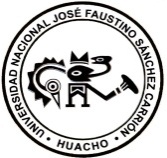 FACULTAD DE INGENIERÍA AGRARIA, INDUSTRIAS ALIMENTARIAS Y AMBIENTALE.A.P. DE INGENIERÍA EN INDUSTRIAS ALIMENTARIASSILABO DE MÉTODOS ESTADÍSTICOS PARA LA INVESTIGACIÓN DATOS GENERALESCÓDIGO DE LA ASIGNATURA		: 353ESCUELA ACADÉMICO PROFESIONAL	: Ingeniería en Industrias AlimentariasDEPARTAMENTO ACADÉMICO		: Matemática y EstadísticaCICLO				: VICRÉDITOS			: 04PLAN DE ESTUDIOS			: 05CONDICIÓN			: ObligatorioHORAS SEMANALES			: T = 2	P = 3PRE-REQUISITO			: Estadística GeneralSEMESTRE ACADÉMICO		: 2014 - IIDOCENTE				: Romero Zuloeta, Rocío del CarmenCOLEGIATURA			: COMAP N° 1380CORREO ELECTRÓNICO		: rzrocio_@hotmail.comSUMILLAUso de tablas estadísticas, aplicación e interpretación. Inferencia estadística. Pruebas de hipótesis estadísticas. Análisis de varianza. Análisis de regresión y correlación. Diseños experimentales. Aplicación en la investigación científica. Diseño completamente al azar. Diseño en bloque completamente al azar. Cuadrado latino. Experimentos factoriales. Análisis de covarianza.METODOLOGÍA DE LA ENSEÑANZAObjetivosEstimular en los estudiantes la actividad intelectual necesaria para la adquisición, generalización y transferencia de conocimientos adquiridos.Desarrollar conocimientos formadores, capacidades y habilidades en el manejo de técnicas estadísticas para el análisis y diseño de experimentos.Fomentar el interés por la investigación orientada a los métodos estadísticos en Ingeniería de Industrias Alimentarias.Estrategias MetodológicasEl curso será teórico – práctico. Las clases teóricas se desarrollaran empleando el método deductivo e inductivo a través de la exposición, con la participación activa de los alumnos. Las clases prácticas se harán a base de ejercicios que serán resueltos por los alumnos con la orientación de la docente, incluyendo manejo de software MINITAB, que permitirá aplicar los conocimientos adquiridos.Equipos y MaterialesMedios: Guías de práctica, separatas.Materiales: Plumones, tiza, mota, software MINITAB, calculadora científica.PROGRAMACIÓN DE CONTENIDOS TEMÁTICOSUNIDAD TEMÁTICA I: INVESTIGACIÓN Y PRUEBAS DE HIPÓTESISSemana 1: Investigación científica. Método científico.Semana 2: Inferencia estadística. Algunos conceptos importantes. Prueba de hipótesis.Semana 3: Pruebas de hipótesis sobre tablas de contingencia.Semana 4: Pruebas de hipótesis sobre promedios.UNIDAD TEMÁTICA II: DISEÑO COMPLETAMENTE ALEATORIZADOSemana 5: Análisis de varianza para el DCA.Semana 6: Pruebas de comparaciones múltiples.Semana 7: Pruebas de contrastes ortogonales.Semana 8: PRIMER EXAMEN PARCIAL.UNIDAD TEMÁTICA III: DISEÑO BCA Y CUADRADO LATINOSemana 9: Análisis de varianza para el diseño en bloque al azar (DBCA).Semana 10: Pruebas de comparaciones múltiples.Semana 11: Análisis de varianza para el diseño en cuadrado latino (DCL).Semana 12: Análisis de regresión.UNIDAD TEMÁTICA IV: ARREGLOS FACTORIALESSemana 13: Experimentos factorialesSemana 14: Análisis de varianza y pruebas de significación.Semana 15: Análisis de covarianza en DCA y DCL.Semana 16: SEGUNDO EXAMEN PARCIAL.Semana 17: EXAMEN SUSTITUTORIO.METODOLOGÍA DE EVALUACIÓN (Según Cap. X de Reglamento Académico Vigente)La evaluación del aprendizaje será permanente con el fin de detectar las dificultades de aprendizaje del estudiante. La ASISTENCIA A CLASES DEBE SER EN MINIMO EN UN 70% SEGÚN EL Reglamento Académico vigente. Se tomara un examen sustitutorio a quienes tengan un promedio no menor de 07. El promedio final de dichos alumnos no excederá a la nota de 12, según el Reglamento antes dicho.El promedio final se determina mediante los siguientes factores:Un examen parcial por cada Teórico Practico (P1, P2) siendo el primero cancelatorio.Evaluaciones orales.Promedio de trabajos académicos (T), los cuales tendrán relación con las unidades de enseñanza contenidas en el silabo. La calificación será de 05 a 16.La nota final (NF) será:NF = 0.35P1 + 0.35P2 + 0.30TSolamente para la obtención de la nota promocional, la fracción de 0,5 a mayor, se redondeara al entero inmediato superior. La nota aprobatoria mínima es de 11.BIBLIOGRAFÍA6.1. CALZADA BENZA, José. Métodos Estadísticos para la Investigación. Edit. Milagros S.A. 5ta. Edic. Lima Perú.6.2. CHIN CHU LI. Introducción a la Estad. Experimental. Ed. Omega. S.A. 1997. Barcelona.6.3. COCHRAN, William. Diseños experimentales. Edit. Trillas. 1990. México.6.4. DIXON / MASSEY, Daniel. Introducción al Análisis Estadístico. Edit. McGraw Hill 2° Edic. México.6.5. GUTIERREZ PULIDO: Análisis y Diseños de Experimentos. McGraw Hill. 2004.6.6. LITTLE, Thomas. Métodos Estad. Para la Investigación en la Agricultura. Edit. Trillas. México 1990.6.7. MONTGOMERY, Douglas. Diseño y Análisis de Experimentos. Grupo Edit. Iberoamérica. 1993.6.8. STEEL y TORRIE. Bioestadística. Principios y Procedimientos. Edit. Presencia Ltda. Colombia. 1990.6.9. WAYNE Daniel. Bioestadística. LIMUSA. México 1996.Algunas páginas de interés:http://tarwi.lamolina.edu.pe/~reyzaguirre/MEI1.htmhttp://web.uccs.edu/lbecker/SPSS/ctabs1.htm#1.Overviewhttp://www.udc.es/dep/mate/estadistica2/estadistica_2htmhttp://www2.chass.ncsu.edu/garson/pa765/anova.htmHuacho, Setiembre del 2014LIC. ROCIO DEL CARMEN ROMERO ZULOETADOCENTE RESPONSABLE DELA ASIGNATURA